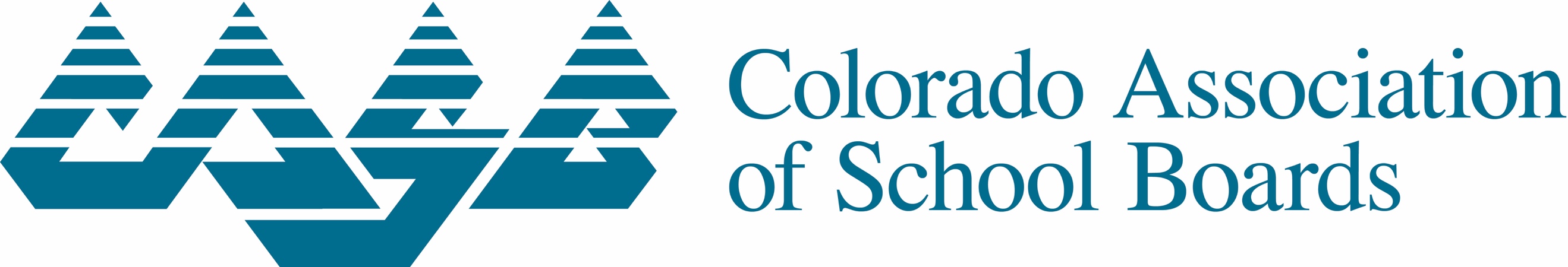 CASB Connections Podcast Discussion GuideVoices of Education in Colorado with Cheri Wrench, executive director, CASBInterview with Cheri WrenchBooks Cheri recommends:Becoming by Michelle ObamaEssentialism: The Disciplined Pursuit of Less by Greg McKeownThe Trust Edge: How Top Leaders Gain Faster Results, Deeper Relationships and a Stronger Bottom Line by David Horsager